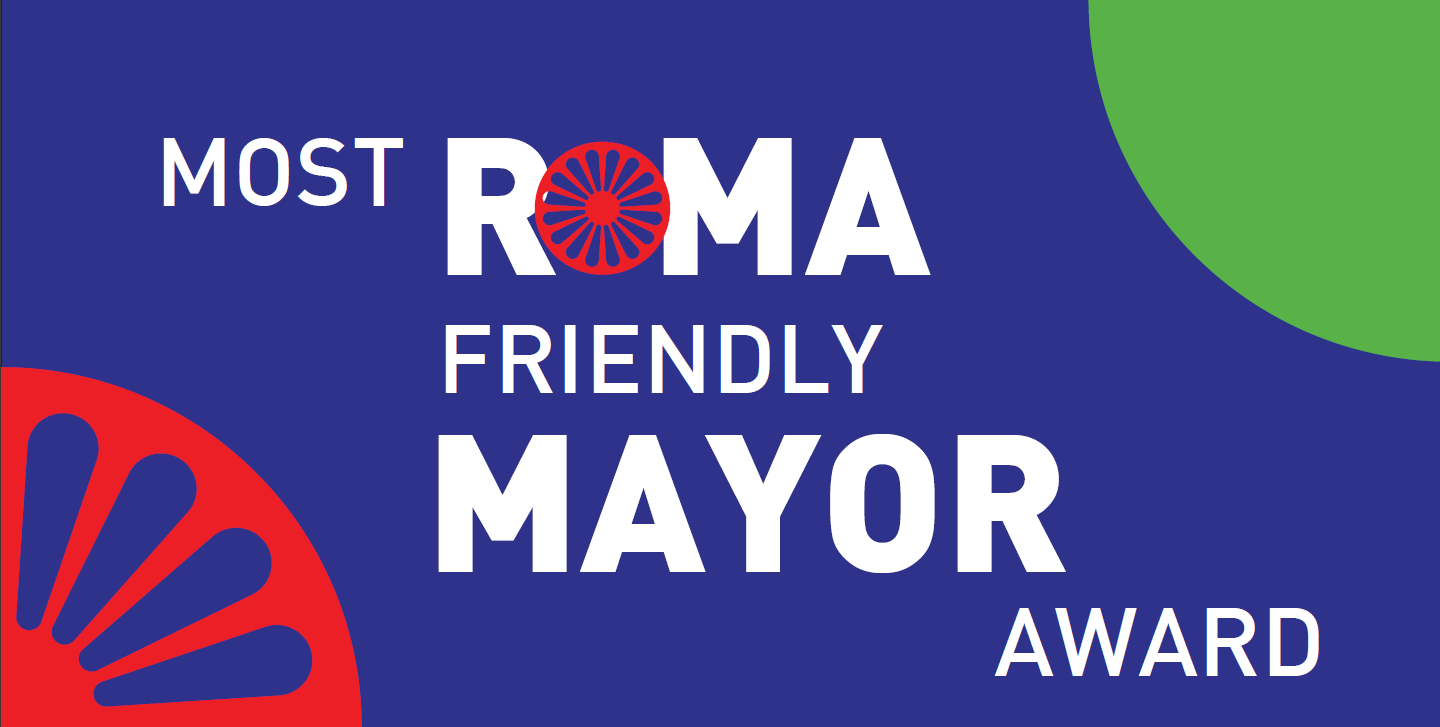 APPLICATION FORM“Most Roma Friendly Mayor” award, 2024*You can increase the size of each box as it might be needed.The application form can be mailed to: Roma Active Albania; Rr.Ylbere Bylykbashi; P. 25; Shk. 2; Ap 4; Tirane, Albania, or be sent via email to: Info@raa.al: , until February 29th 2024, local time 23:59.Date of submission: ______________________1. Describe your municipality giving special attention to the Roma minority (if possible: including database info of the municipality about Roma)2. Atmosphere: How is the interethnic atmosphere in your municipality?Describe points and events of encounter & dialogue between Roma and non-Roma.What is your contribution for that?How do local authorities deal with the Roma community? How is the level of trust between authorities and communities (looking at decision-making, implementation and collaboration)?3. Participation & Dialogue: How do you involve and strengthen the participation of the Roma community? How many times has the mayor visited the Roma communities? Are Roma being represented in the council of the municipality?4. Roma Strategy: What do you know about the National documents on Roma Inclusion (e.g. Strategies and action plans)? What have you done so far related to that and in general for the Roma community?Performance of the municipality: How have you fulfilled and worked with the demands of the communities (during the last mandate)?Finances, evaluating spending: What are the actual and future investments (plans) for the Roma minority (objective, goals and priorities of the municipality for the Roma minority)?5. Employment: How many Roma are employed in the municipality and in what positions?How do you promote/support Roma employment in your municipality?6. Education: How is the school situation of Roma children and youth and what support have you given to education?7. Housing: How is the situation of Roma related to housing in your municipality and what you have done to ensure basic access to housing?8. Health Care: How is the health care situation of Roma and your assistance to improve it?9. Antigypsyism: The most basic structure regarding Roma antigypsyism in your municipality, how they are structures and how do they work?10. Why would your Roma community select you as “most Roma-friendly mayor”?